		                                                                                     ПРОЄКТ № 24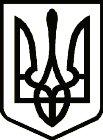 УкраїнаНОВГОРОД – СІВЕРСЬКА МІСЬКА РАДАЧЕРНІГІВСЬКОЇ ОБЛАСТІ(дев'ята сесія VIII скликання)РІШЕННЯ       квітня 2021 року                                                                                       №             Про розроблення генерального плану,плану зонування та історико - архітектурного опорного плану міста Новгорода-СіверськогоЧернігівської області	Враховуючи зміни в соціально-економічному розвитку міста Новгорода-Сіверського та необхідність удосконалення його територіального розвитку, керуючись ст. 26 Закону України  «Про  місцеве самоврядування в Україні»,    ст. ст. 10, 16, 17 Законом України «Про регулювання містобудівної діяльності», Порядку розроблення містобудівної документації, затвердженого наказом Міністерства регіонального розвитку, будівництва та житлово-комунального господарства України від 16.11.2011 № 290, беручи  до   уваги   необхідність розроблення  генерального плану, плану зонування та історико-архітектурного опорного плану   міста  Новгорода-Сіверського Чернігівської області,  міська рада ВИРІШИЛА:	1. Розробити генеральний план, план зонування та історико – архітектурний опорний план міста Новгорода-Сіверського Чернігівської області.	2. Відділу містобудування та архітектури Новгород-Сіверської міської ради забезпечити збір вихідних даних для розроблення містобудівної документації для розроблення  генерального плану, плану зонування та історико-архітектурного опорного плану   міста  Новгорода-Сіверського Чернігівської області.	3. Доручити організації розробника – виконавцю робіт збір основних вихідних даних, визначених у завданні на проектування та сприяти їх збору.4. Оприлюднити рішення через  місцеві  засоби  масової  інформації та на офіційному веб-сайті Новгород-Сіверської міської ради про початок розроблення генерального плану, плану зонування та історико – архітектурного опорного плану міста Новгорода-Сіверського Чернігівської області	5. Визнати таким, що втратило чинність рішенням 23-ої сесії міської ради VIІ скликання  від 13 вересня 2017 року № 452 «Про розроблення генерального плану, плану зонування та історико - архітектурного опорного плану міста Новгород-Сіверського Чернігівської області».6. Контроль за виконанням рішення покласти на постійну комісію міської ради з питань планування, бюджету та комунального майна. Міський голова                                                                    	Л. ТкаченкоПроєкт рішення підготував: 	Начальник відділу містобудування та архітектури міської ради                                                                      О. СердюкПОГОДЖЕНО:Заступник міського головиз питань діяльності виконавчих органів міської ради                                                                                  С. ЙожиковКеруючий справами виконавчогокомітету міської ради                                                                               С. ПоливодаНачальник юридичного відділуміської ради                                                                                               М. ШахуновСекретар міської ради                                                                               Ю. ЛакозаНадіслати:- відділу містобудування та архітектури міської ради – 1 прим.- управлінню фінансів міської ради – 1 прим.- відділу бухгалтерського обліку, планування та звітності міської ради – 1 прим. 